锡林郭勒盟建设工程施工图审查中心有限公司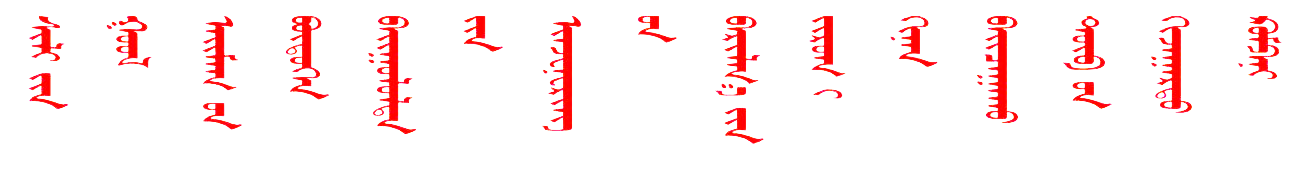 询价函各供应商：经锡林郭勒盟建设工程施工图审查中心有限公司决定，拟对公司会议室会议专用平板电视机采购项目询价的公告采用询价方式采购，请参与该询价事项的单位根据所需参数规格要求（详见：询价采购清单）进行报价，经确认无误后将企业营业执照（复印件加盖公章）、法人、资质证明材料及项目报价函通过以下任一联系方式提供给我公司办公室，我公司将组织有关部门和人员对参与报价的单位进行综合评判后最终确认采购单位。询价截至日2023年6月6日下午5时整。联系人：塔林夫联系电话：0479-8108806联系电话：15647975567Email:ximengshentu@163.com联系地址：锡林浩特市阿巴嘎街17号锡盟住建局五楼507室询价采购清单锡林郭勒盟建设工程施工图审查中心有限公司                  2023年6月4日锡林郭勒盟建设工程施工图审查中心有限公司            2023年6月4日印发设备名称规格单位数量控制价（元）会议平板电视机1.显示尺寸:98 inch LED背光源背光源类型:DLED响应时间:8ms色深度:10 bit对比度:1200:1(Typ.)亮度:500cd/m可视角:178(H)/178(V)系统参数CPU:A73*2-A53*2，主频15GHz内置存储:64 GB内存:3GB操作系统:Android 8.0OPs :i5处理器采，集成显卡8021a/b/g/n/ac Wi-Fi 支持高速无线传输，4.2蓝牙传输2.含支架、OPS模块（i5处理器，集成显卡，蓝牙传输）台137000.00总价37000.00